Dane szacunkowe o rynku pracy województwa mazowieckiegoWrzesień 2018 r.Liczba osób bezrobotnychWe wrześniu w urzędach pracy zarejestrowanych było 136 711 osób bezrobotnych, to o 2 493 osoby mniej niż w poprzednim miesiącu oraz o 25 663 osób mniej niż we wrześniu 2017 roku. Kobiety stanowiły 53,0% osób bezrobotnych.Największa liczba bezrobotnych wystąpiła w miastach: Warszawa – 21 190 osób, Radom – 11 101 osób i Płock – 4 216 osób oraz w powiatach: radomskim – 9 224 osoby, wołomińskim – 5 883 osoby i płockim – 4 154 osoby.Najmniejszą liczbę bezrobotnych odnotowano w powiatach: łosickim – 782 osoby, grójeckim – 938 osób, białobrzeskim – 1 002 osoby, grodziskim – 1 132 osoby oraz warszawskim zachodnim – 1 257 osób.Wykres 1. Liczba osób bezrobotnych w podregionach województwa mazowieckiegoWykres 2. Liczba osób bezrobotnych wg płci w podregionach województwa mazowieckiegoNapływ i odpływ osób bezrobotnychDo rejestru mazowieckich urzędów pracy napłynęło 16 999 osób bezrobotnych, a z ewidencji wyłączono 19 942 osób, w tym z powodu:- podjęcia pracy – 11 327 osób – 58,1% odpływu z bezrobocia;- niepotwierdzenia gotowości do pracy – 3 685 osób – 18,9% odpływu z bezrobocia;- dobrowolnej rezygnacji ze statusu bezrobotnego – 1 191 osób – 6,1 % odpływu z bezrobocia;- rozpoczęcia stażu – 900 osób – 4,6% odpływu z bezrobocia;- odmowy bez uzasadnionej przyczyny przyjęcia propozycji odpowiedniej pracy lub innej formy pomocy, w tym w ramach PAI – 540 osoby – 2,8% odpływu z bezrobocia.Wykres 3. Napływ i odpływ osób bezrobotnych w województwie mazowieckimWykres 4. Główne powody wyrejestrowania z ewidencji osób bezrobotnych w województwie mazowieckim wg płciOsoby w szczególnej sytuacji na rynku pracyNa koniec września 2018 r. – bezrobotni w szczególnej sytuacji na rynku pracy to osoby:- długotrwale bezrobotne – 54,5% ogółu bezrobotnych (75 848 osób);- powyżej 50 roku życia – 26,8% ogółu bezrobotnych (37 316 osób);- do 30 roku życia – 24,3% ogółu bezrobotnych (33 796 osób);- do 25 roku życia – 11,9% ogółu bezrobotnych (16 524 osoby);- posiadające co najmniej jedno dziecko do 6 roku życia – 18,3% ogółu bezrobotnych (25 507 osób);- niepełnosprawne – 4,7% ogółu bezrobotnych (6 943 osoby);- korzystające ze świadczeń z pomocy społecznej – 1,1% ogółu bezrobotnych (1 543 osoby);- posiadające co najmniej jedno dziecko niepełnosprawne do 18 roku życia - 0,2% ogółu bezrobotnych (297 osób)* dotyczy ogółu osób bezrobotnych w szczególnej sytuacji na rynku pracyWykres 5. Udział osób w szczególnej sytuacji na rynku pracy wśród ogółu osób bezrobotnych w województwie mazowieckim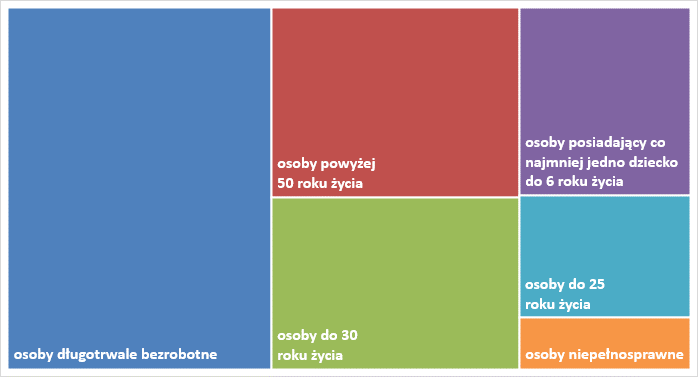 Wolne miejsca pracy i miejsca aktywizacjiWe wrześniu pracodawcy zgłosili do mazowieckich urzędów pracy 14 559 wolnych miejsc pracy i  miejsc aktywizacji zawodowej, tj. o 4 242 (22,6%) miejsc mniej niż w poprzednim miesiącu. Większość zgłoszonych miejsc pracy to oferty pracy niesubsydiowanej (12 313 miejsc; 84,6%), podczas gdy miejsc pracy subsydiowanej było o 127 miejsc mniej (5,4%) niż w poprzednim miesiącu.Wykres 6. Wolne miejsca pracy i miejsca aktywizacji zawodowej w województwie mazowieckim Wykres 7. Wolne miejsca pracy i miejsca aktywizacji zawodowej w podregionach woj. mazowieckiegoTabela 1. Struktura osób bezrobotnych (stan na koniec miesiąca/roku)Wrzesień 2017 r.udział %Sierpień 2018 r.udział %Wrzesień 2018 r.udział %Osoby bezrobotne ogółem162 374100,0139 204100,0136 711100,0kobiety84 47452,074 45553,572 44053,0mężczyźni77 90048,064 74946,564 27147,0Osoby poprzednio pracujące135 87183,7117 67684,5115 25882,8Osoby dotychczas nie pracujące26 50316,321 52815,521 95215,8Osoby zamieszkałe na wsi71 35343,962 90045,262 31144,8Osoby z prawem do zasiłku22 98314,221 77215,620 71015,1Osoby zwolnione z przyczyn zakładu pracy8 7095,46 7484,86 4734,7Osoby w okresie do 12 miesięcy od dnia ukończenia nauki5 4213,33 4412,54 3273,1Cudzoziemcy1 0200,68990,69020,6